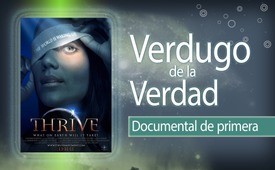 Verdugo de la verdad - Documental de primera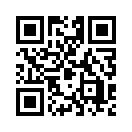 Los cambios positivos en el mundo siempre tomaron su curso sólo cuando la comunidad mundial fue capaz de obtener suficiente información convincente sobre las causas de su destrucción. Vea la película "Thrive", que le ofrece una vista panorámica de las cosas que quizás nunca quiera saber, pero que definitivamente debería saber. Y: No pierda la oportunidad de distribuir la documentación de difusión lo más ampliamente posible.Aquellos que quieren cambiar este mundo para mejor, pero no saben qué camino seguir como un individuo impotente para poder contribuir, no deberían dejar de difundir la siguiente documentación lo más ampliamente posible. Los cambios positivos en el mundo siempre tomaron su curso sólo cuando la comunidad mundial fue capaz de obtener suficiente información convincente sobre las causas de su destrucción. Los canales postales, las tecnologías de DVD e Internet todavía ofrecen a cada individuo la posibilidad de distribuir estas películas educativas casi indefinidamente. Como individuo, por lo tanto, usted no es impotente. Al difundir el siguiente conocimiento, ud. puede superar su impotencia como individuo. Como los círculos expuestos en los siguientes documentales lo han reconocido con horror, llevan años trabajando arduamente para garantizar que su libertad de información termine lo antes posible. Así que aproveche el tiempo y la oportunidad disponibles y difunda el conocimiento iluminador lo más ampliamente posible.de is.Fuentes:https://www.youtube.com/watch?v=8sYkAi04ojcEsto también podría interesarle:---Kla.TV – Las otras noticias ... libre – independiente – no censurada ...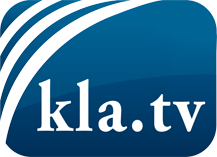 lo que los medios de comunicación no deberían omitir ...poco escuchado – del pueblo para el pueblo ...cada viernes emisiones a las 19:45 horas en www.kla.tv/es¡Vale la pena seguir adelante!Para obtener una suscripción gratuita con noticias mensuales
por correo electrónico, suscríbase a: www.kla.tv/abo-esAviso de seguridad:Lamentablemente, las voces discrepantes siguen siendo censuradas y reprimidas. Mientras no informemos según los intereses e ideologías de la prensa del sistema, debemos esperar siempre que se busquen pretextos para bloquear o perjudicar a Kla.TV.Por lo tanto, ¡conéctese hoy con independencia de Internet!
Haga clic aquí: www.kla.tv/vernetzung&lang=esLicencia:    Licencia Creative Commons con atribución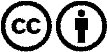 ¡Se desea la distribución y reprocesamiento con atribución! Sin embargo, el material no puede presentarse fuera de contexto.
Con las instituciones financiadas con dinero público está prohibido el uso sin consulta.Las infracciones pueden ser perseguidas.